LOOKMAN 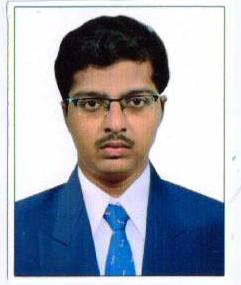 Mechanical EngineerDubai, United Arab Emirates C/o 0501685421  lookman.379000@2freemail.com CAREER OBJECTIVE:To work as a professional Engineer in QA/QC and NDT field and Familiar with Analyzing the Welding Processes & Inspection and Prepare & Maintaining the Material Inspection Reports in accordance with applicable Codes, Standards and Specifications.EDUCATIONAL PROFILE:ACADEMIC QUALIFICATION:B.E in Mechanical Engineering from Asan Memorial college of Engineering & Technology, Anna University, Chennai, Tamil Nadu with First class.TECHNICAL QUALIFICATION & CERTIFICATION:ASNT- NDT (LEVEL -II)Radiography TestRadiographic test film interpretationUltrasonic TestLiquid Penetrant TestMagnetic Particle TestVisual TestDiploma in Welding TechnologyPROFESSIONAL EXPERIENCE:Name of the Organization	: 	HMA Industries (P) LtdDuration                                 	: 	(05-08-2015 to 22-07-2016)	Position                		: 	Quality Control EngineerROLES AND RESPONSIBILITY:Inspecting incoming materials verifying the test certificatesVerifying the electrodes and welding voltage, amperage areas perthe WPSPrepare the Inspection Test Plan and QA/QC procedures for the project in accordance with client requirementCoordination with the client to get the QC approvals at various stagesResponsible for monitoring daily inspection in Production shop.Preparation of fit up, weld visual inspection reports on daily basis.Witnessing of NDT tests and interpretation of NDT resultsWitnessing dye penetrate test after root run.Final weld visual inspection of finished welds before release for NDT.Review of Radiography films and updating of RT status to get approval from clientWitnessing and guiding the contractors for the weldReport on daily inspection and testing activitiesGood knowledge in welding processes SMAW,GMAW,SAWNDT MULTI TECHNICIANHMEL, PUNJAB (01/05/2017 TO 25/06/2017)Inspection on Pressure Vessels, Columns, Heat Exchangers, Pipelines and Tanks.My Responsibilities to inspect on pipelines and tanks in the plants.To report the documents to Quality Engineer            CFCL –Rajasthan (22/03/2017 TO 15/04/2017)Inspection on Tanks, Storage Tanks and PipelinesMy Responsibility to inspect on tanks and pipelinesTo report the documents to Quality EngineerRELIANCE, JAMNAGAR (04/02/2017 TO 15/03/2017)Inspection on Pressure Vessels, Columns, Heat Exchangers, Pipelines and Tanks.My Responsibilities to inspect on pipelines and tanks in the plants.To report the documents to Quality EngineerSOFTWARE EXPOSURE:Operating System : Win xp, vista	Office Tools            : Ms-officeCAD Tools               : Auto CAD, Pro-EPERSONAL PROFILE:Nationality                     	: 	Indian Religion                          	:	Islam Expire Date      		:	01-02-2025Marital Status                 :	SingleLanguages          	:	English, Tamil Visa status                   	:	Visit Visa (Valid till April 13, 2018)DECLARATION		I hereby declare that the above particulars furnished by me are true to the best of my knowledge and belief.									LOOKMAN 